                                 МБОУ «Гелинская СОШ им.Х.А.Загирова»                        Викторина «Знатоки Дагестана»Эпиграф:В ладони сердце можно уместить,
Но в сердце целый мир не уместишь.
Другие страны очень хороши,
Но Дагестан дороже для души. (Р. Гамзатов)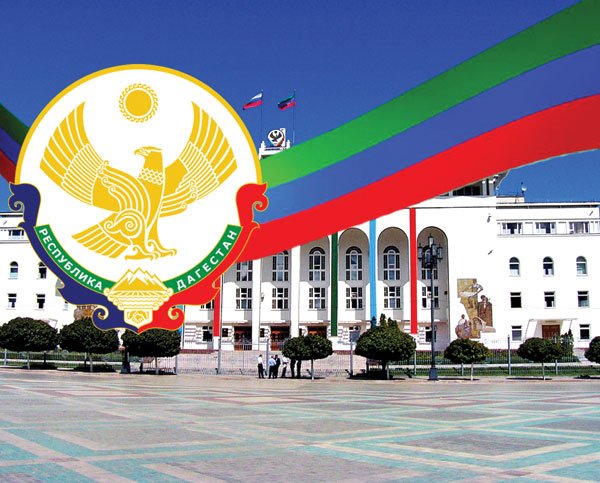                                                                                                       Кл.рук: Кадырова Р.М.                                                                      2020гЦель:  закрепить знания учащихся о Дагестане, о родном крае, о селе.Задачи: Формировать чувство гордости за свой родной край. Продолжить прививать нравственно-патриотические качества, эстетические чувства. Продолжить прививать любовь к фольклору Дагестана, в том числе села; воспитывать уважение к традициям других народов. Оборудование: карта Дагестана, глобус, герб и флаг Дагестана, портрет Президента РД.                             Выставка книг дагестанских писателей и поэтов, гимн Дагестана, национальные костюмы.Организационный момент                     Звучит Гимн Дагестана.1.Конкурс «Экскурс по Дагестану»У каждого из нас есть своя Родина и свой народ, Но все мы живем в одном государстве, В одном Дагестане и все одной нации --Мы все Дагестанцы." Официально, с 2011 года 15 сентября объявлено Днем Единения Народов Дагестана.День единства народов Дагестана был учрежден на III съезде народов Дагестана в целях единения и консолидации многонационального народа Республики Дагестан и содержит в себе идею дружбы, гуманизма и нерушимого братства.Дата празднования выбрана не случайно. Это одна из славных страниц исторического прошлого нашего Дагестана.Шел 1741 год, иранский шах Надир двинулся на Дагестан со стотысячной армией в очередной поход. Грозная опасность нависла над Дагестаном. Эта опасность объединила горцев в борьбе со стотысячной армией Надир – Шаха. Надир – Шах, который пришел с Ирана со своей непобедимой армией для покорения всего нашего края, причем, он намеревался пойти дальше, в Россию, а захват Дагестана казался ему делом решенным.Чем же примечательна эта победа? Тем, что мечты захватчика были разбиты, как и его армия в горах Дагестана.Но не думайте, ребята, что все это далось нашим предкам так легко. Надиршах был беспощаден, жертвами его злодеяний стали даже старики, женщины и дети. Надо помнить, что Дагестан тогда не входил в состав Российской Империи, и жили горцы отдельными Вольными обществами. И не осталось в Дагестане народов, которые не приняли на себя удары Надир – шаха. Его четвертый поход в 1741 году стал для него последним походом на Дагестан, и при всем том, что силы воюющих были неравные, в сентябре 1741 года, в местечке Хициб, при Согратле была дана решающая битва, и оттуда началось гонение Надиршаха из Дагестана. Участие в этом сражении приняли не только Андаляльцы, но и представители всех народов Дагестана. Победа, которую одержали тогда объединенные отряды горцев - самый яркий пример объединения народов Дагестана перед лицом общего врага. Стихотворение «Дружба народов» читает Умарова ХВикторина «Знатоки Дагестана»-В какой республике мы живем?(Дагестан)-А что означает в переводе Дагестан?(страна гор Даг-это гора, стан-страна )-Сколько городов в Дагестане?(10- Махачкала, Буйнакск, Каспийск,  Избербаш, Кизляр, Кизилюрт, Дербент, Хасавюрт, Даг.Огни, Южносухокумск).-Какое место занимает Дагестан по численности населения?(3 место)-Кто является президентом РД (Васильев Василий Владимирович)-Сколько наций живет в Дагестане?(33)-В каком районе, селе мы живем, назовите села нашего района? (Карабудахкент, Параул, Доргели, Аданак, Какашура, Какамахи, Манас, Манаскент, Губден, Гурбуки, Зеленоморск, Аччи,                               Аччи-сув, Уллубийаул, Агачаул-Как назывался г.Буйнакск?(Темир-хан-шура)-Назовите самый древний город в Дагестане? (Дербент). А сколько ему лет?(2000 лет).Рекламная пауза. Чтение стихов на родном языке. Агаева К, Халилова С2.Заповедные места Дагестана. (показ слайдов, рассказы о них).Дербентская крепость. Нарын-Кала. Крепость закрытых ворот в Дагестане. Крепость была построена для защиты от врагов. Ее назначение отражено в названии. Нарын-Кала в переводе с персидского означает «Запертые ворота».Самурский лес. Самурский лес является уникальным массивом. Где одновременно сосредоточены ценнейшие объекты мирового значения: реликтовый лес, места ценных видов рыб, гнездование перелетных и зимующих птиц, среда обитания диких животных. На этой территории с 1991 года образован Самурский  государсвенный природный национальный парк.Хучнинский водопад. Хучнинский водопад находится рядом с селом Хучни Табасаранского района, другое название- Ханакский, в честь речки, которая протекает вдоль дороги, связывающей два соседних села Хучни и Ханак.Песчаная гора СарыкумСарыкум также называют Сарыкумский бархан или песчаная гора Сарыкум. Он расположен в 18 км от Махачкалы, на берегу реки Шура-Озень. Сама песчаная гора занимает предположительно 600 га, а в высоту достигает 262 метра.Рекламная пауза.  Песня «Приезжайте в Дагестан» слова и музыка К.Касимова.3.Конкурс «Знаменитые люди Дагестана, села»Показ слайдов, фотографий.Кто изображен здесь?Расу́л Гамза́тов -8 сентября 1923 — 3 ноября 2003) — советский поэт, прозаик, публицист, советский и российский общественный и политический деятель, переводчик. Лауреат Сталинской и Ленинской премий, Народный поэт Дагестанской АССР , кавалер четырёх орденов Ленина, Герой Социалистического Труда Бозигит Атаев—боец, тренер Халимбекаульской спортивной школы «Пять сторон света»Сагадулла Абдуллатипович Абусуев (22.12.1939, Дагестан — 5 июня 2017[1]) — советский и российский дагестанский учёный и врач-эндокринолог. Доктор медицинских наук, профессор (1992). Директор НИИ экологической медицины ДГМУ (с 2011 года)[2] и заведующий кафедрой эндокринологии ДГМУ[3], а в 1990—2011 гг. 1-й проректор по учебной работе. С 1982 г. главный внештатный эндокринолог Министерства здравоохранения Республики Дагестан. Действительный член Национальной академии наук Дагестана (1995)[4]. Основатель научной школы эндокринологов в республике[5]. Заслуженный врач Республики Дагестан и Российской Федерации (соотв. 1978 и 1990), Заслуженный деятель науки РД (1999), Заслуженный работник высшей школы РФ (2012). Лауреат Госпремии РД по науке (2003).Ирчи Казак-классик кумыкской поэзии. Родился в Муслим-ауле ныне Атлан-аул. Погиб при загадочных обстоятельствах. Вечером позвали его из дома, куда он больше не вернулся.Ибадуллаев  Шавлух Имаммурзаевич - Народный артист Дагестана, Заслуженный артист Северной Осетии Алании, лауреат Государственной премии «Душа России», Почетный работник Карабудахкентского района, родился в селении Гели в 1940 году.Абдулхаки́м (в официальных документах — Хаким[1]) Иса́кович Исмаи́лов (1 июля 1916 — 17 февраля 2010[2]) — участник советско-финской и Великой Отечественной войн, Герой Российской Федерации.Получил широкую известность как участник постановочной фотосъёмки советского фотокорреспондента Е. А. Халдея (вместе с сержантами Леонидом Горичевым и Алексеем Ковалёвым), создавшем 2 мая 1945 года художественные фото водружения красного знамени на одну из башен Рейхстага по заданию ТАСС.Сулейман Стальский- лезгинский поэт ашуг. Родился 18.05.1937 года.Хабиб Нурмагомедов, аварец родился в 1988 году в селе Сильди Цумадинского района, российский спортсмен, профессиональный боец смешанного стиля………………Муса Манаров- первый дагестанский космонавт, (род. 22 марта 1951, Баку, Азербайджанская ССР, СССР) — лётчик-космонавт СССР, полковник запаса, Герой Советского Союза (1988). Заслуженный мастер спорта СССР (1989).Магоме́д Гаса́нович Исмаи́лов (род. 21 июня 1986, Нижний Тагил) — российский боец смешанного стиля, представитель средней и полутяжёлой весовых категорий. Выступает на профессиональном уровне начиная с 2011 года, известен по участию в турнирах бойцовских организаций M-1 Global, Fight Nights Global и др. Является титулованным спортсменом-любителем, чемпион мира по боевому самбо, мастер спорта России международного класса. Мастер спорта по армейскому рукопашному бою и вольной борьбе.4. Конкурс «Декоративно-прикладное искусство Дагестана»-Чем славится селение Кубачи? Занимаются обработкой металла, нанося на него разные орнаменты. Делают пояса, кулоны, браслеты, блюда, кувшины, подносы и.т.д.-Чем замечательно селение Унцукуль? Мастера занимаются обработкой по дереву, декоративные вазы, тарелки, трости, блюда. В работе используют абрикосовое и кизиловое дерево.-Как называют людей, которые лепят из глины разные керамические предметы? Гончарами, почему такой промысел называется балхарским? Потому что этим занимаются в селении Балхар.-А теперь давайте поговорим о коврах.(табасаранские ковры).5. Песня «Кавказ»Говорят, на Кавказе живет дикий народ,
Говорят, горцы носят папахи круглый год...
Говорят, многожёнство у них до сих пор,
И живут, говорят, сотни лет, дети гор!
А еще говорят, что Джигит не Джигит,
Если он как трусливый шакал от врага побежит,
А еще говорят, что храбрец только тот,
Кто сумеет хоть чем-то у публики вызвать Восторг....

Да, Да, Да, Это - Кавказ...
Да, Да, ДА, горный пейзаж...
Вай, Вай, Вай солнечный край...
Вай, Вай, Вай, вот он где рай!

Говорят, горцы любят щербет, любят халву,
А ещё они любят шашлык, любят чуду..
Говорят без лезгинки Кавказ не Кавказ ,
А танцуют они, говорят, просто класс..
А ещё говорят, что народ этот прост: он не любит
Хвалебных речей и пустых громких слов..
А ещё говорят, что любовь к старикам
На Кавказе так свята как учит Священый Коран...6.Конкурс. «Дагестанские праздники»-перечислите  и расскажите о праздниках, которые мы отмечаем. Навруз байрам(отмечается 21 марта. Это не религиозный праздник, а строго говоря празднование весеннего равноденствия, символизирующее обновление природы), Ураза байрам, Курбан байрам (праздник жертвоприношения, один из двух великих Праздников в исламе, отмечаемый в 10 день двенадцатого месяца мусульманского календаря –Зуль-Хиджа), Наречение именем.На этом наша экскурсия по Дагестану завершается. А теперь мы проявим наше гостеприимство, еще один из обычаев дагестанцев, и пригласим всех наших гостей к нашему столу, для угощения их дагестанскими блюдами.